SOLICITUD DE PERMISOSD./Dña._____________________________________________________,  con DNI____________________, y puesto de trabajo _________________Solicita permiso de ________ díasFecha de comienzo: ___________________Fecha de finalización: _______________________Motivo:Vacaciones regladas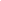 	Asuntos propios 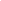 Maternidad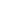 Por nacimiento de hijo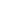 Concurrencia a exámenes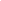 	Cumplimiento de deber inexcusable de carácter público o personal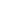 	Servicios especiales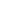 	Por fallecimiento, accidente o enfermedad grave (especificar grado consanguinidad)_________________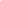 	Excedencia voluntaria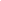 	Otros (especificar) ___________________________________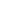 Presentar en registro general con el tiempo suficiente para que los órganos colegiados del Ayuntamiento puedan dictar la resolución en tiempo y forma.En Carcelén, a  ______ de ___________________ de ____________Fdo:SR. ALCALDE-PRESIDENTE DEL AYUNTAMIENTO DE CARCELÉN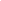 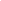 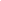         Protección de Datos: Los datos personales, aportados en la solicitud y contenidos en la documentación que, en su caso, la acompañe, serán tratados por AYUNTAMIENTO DE CARCELÉN, con sede en Calle Ayuntamiento, 1 - Carcelén (02153), con la finalidad de dar respuesta a la solicitud formulada. Puede ejercitar sus derechos de acceso, rectificación, cancelación y oposición mediante Solicitud Electrónica a través de este mismo mecanismo o mediante Solicitud manual en la dirección anteriormente indicada. De todo lo cual se informa en cumplimiento del artículo 5 de la Ley Orgánica 15/1999, de 13 de diciembre, de Protección de Datos de Carácter Personal.